ATTACHMENT B 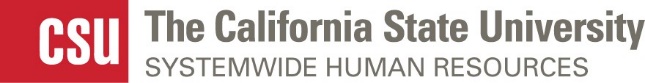 Outside Employment Disclosure FormFor Senior Management EmployeesRequirements: This form must be completed by all Senior Management employees (includes the Chancellor, Executive Vice Chancellors, Vice Chancellors, Presidents, and Vice Presidents) pursuant to Section 42740 of Title 5, California Code of Regulations and the 2016 Budget Act under the following conditions:  upon hire, annually by July 15, within 30 days of accepting outside employment, and within 10 days of request by an appropriate administrator.Employee Information:    	Campus:  ______________________________________________________	Name:  ______________________________________________________                   Title:  __________________________________________________________Type of Disclosure (Check at least one box):    		Annual:   The period covered is January 1, 20____, through December 31, 20____.-OR-        The period covered is _____/______/20____ (Time of hire or appointment) through December 31, 20_____.Time of Hire or Appointment Date: _________/_________/20____Accepted outside employment:  Outside employment accepted date: ______/________/20____Administrator request:  The period covered is  ______/________/20_____ through ______/________/20_____ 
-OR -                                      Current outside employment beginning ______/________/20____ Outside Employment Involvement (Select “Yes” or “No” for each):   If you answered YES to any of these questions, you have outside employment to report.*Does not include reasonable incidentals (e.g., travel, meals). Outside Employment Status (Select one):   
 I have outside employment to report. I have no outside employment report (skip to Section 6 for signature and submit).Detailed Reporting (attach additional pages as necessary):Outside Employment/Activity 1:Name of outside employer or business:____________________________________________________________________Duration of employment (From/To): ______________________________________________________________________Describe the nature of the outside employment:  _________________________________________________________ _________________________________________________________________________________________________________________Number of hours for reporting period:  ______________________   Total compensation received including equity or deferred compensation:  ____________________________Does the outside employer have any business dealings with CSU?  If “yes”, please explain. Are you involved in making any decisions affecting CSU’s dealings with the outside employer (either directly or indirectly)?  Describe: __________________________________________________________________8.    Additional comments (e.g., if compensation was donated, disclose here):  _____________________________
        _________________________________________________________________________________________________________________ Outside Employment/Activity 2:Name of outside employer or business:____________________________________________________________________Duration of employment (From/To): ______________________________________________________________________Describe the nature of the outside employment:  _________________________________________________________ _________________________________________________________________________________________________________________Number of hours for reporting period:  ______________________   Total compensation received including equity or deferred compensation:  ____________________________Does the outside employer have any business dealings with CSU?  If “yes”, please explain. _________________________________________________________________________________________________________________Are you involved in making any decisions affecting CSU’s dealings with the outside employer (either directly or indirectly)?  Describe: __________________________________________________________________8.    Additional comments (e.g., if compensation was donated, disclose here):  _____________________________
        _________________________________________________________________________________________________________________ Certification and ReviewTo be completed by the Employee:  I hereby affirm that the information on this form is accurate to the best of my knowledge, that I have read and understand my obligations under the CSU’s policy on Outside Employment Disclosure, and that I will comply with the conditions and restrictions imposed by the CSU to manage, reduce, or eliminate conflicts of commitment/interest.  I certify that my time commitment to the outside employer(s), if applicable, does not create a conflict of commitment/interest that would interfere with CSU work assignments and satisfactory performance.  I also commit to providing an updated form to my immediate supervisor whenever a significant change occurs in the information I have provided.__________________________________________________________		___________________________Signature		DateTo be completed by the Employee’s Immediate Supervisor/Appropriate Administrator:I have reviewed this disclosure form and assessed whether the outside employment described above will create a conflict of commitment or interest between the employee and the CSU.  I find that: the information submitted does not present a conflict of commitment or conflict of interest.the information submitted may present a conflict of commitment or a conflict of interest.  Comments/recommendations (attach additional pages if necessary):_______________________________________________________________________________________________________________
If applicable, submit Form and attachments to the independent review committee for additional review and approval.  Submit completed Form to HR.Administrator’s Name (Print):  __________________________________     Title, Dept:  ____________________________________________________________________________________________________		_________________________________Signature		Date------------------------------------------------------------------------------------------------------------------------------------------------------------IF APPLICABLE - INDEPENDENT REVIEW COMMITTEE (FINAL LEVEL OF REVIEW)Committee members:        _________________________________________________           _________________________________________________		                                 _________________________________________________           _________________________________________________Select one:The outside employment does not present a conflict of commitment or conflict of interest.The outside employment presents a conflict of commitment or conflict of interest.Determination/Recommendation (Attach additional pages if necessary):______________________________________________________________________________________________________Types of services engaged in during disclosure period:Please select one:Please select one:Paid service* on a federal, state, or local government agency committee, panel, or commission  Yes  NoPaid service* as an officer or member on a non-profit or for-profit board  Yes  NoPaid service* to organization(s) that further the interests of higher education  Yes  NoPay* for presentation(s) at scholarly colloquia and conferences, speaker at an event, and/or guest lecturer  Yes  NoPaid* consulting/professional advising activities  Yes  NoPaid service* as an expert witness  Yes  NoPaid service* on committees/advisory groups to other universities outside the CSU  Yes  NoPaid* for developing scholarly communications or conducting editorial work in books, journal articles, movies, television productions or similar works  Yes  NoPaid* review of journal/book manuscripts, grant or contract proposals  Yes  NoOther (please specify any other service for which compensation was received): _________________________ ____________________________________________________________________________________________________________________ Other (please specify any other service for which compensation was received): _________________________ ____________________________________________________________________________________________________________________ Other (please specify any other service for which compensation was received): _________________________ ____________________________________________________________________________________________________________________ 